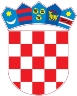 REPUBLIKA HRVATSKAKrapinsko-zagorska županijaUpravni odjel za prostorno uređenje, gradnju i zaštitu okolišaDonja Stubica KLASA: UP/I-361-03/19-01/000072URBROJ: 2140/01-08/2-19-0010Donja Stubica, 07.05.2019.Predmet:  	Javni poziv za uvid u spis predmetaTOMICA IVANIĆ, HR-49245 SVETI MATEJ, SVETI MATEJ 112 - dostavlja se Pozivamo Vas na uvid u spis predmeta u postupku izdavanja građevinske dozvole zagrađenje građevine stambene namjene, 2. skupine,na novoformiranoj građevnoj čestici k.č. 1215/1k.o. Sveti Matej (formira se iz dijela k.č. 1215 k.o. Sveti Matej) u Gornjoj Stubici.Uvid u spis predmeta može se izvršiti dana  20.05.2019 u 09:00 sati, na lokaciji – Upravni odjel za prostorno uređenje, gradnju i zaštitu okoliša, Donja Stubica, Trg Matije Gupca 20, II. kat, soba 49.. Pozivu se može odazvati stranka osobno ili putem svoga opunomoćenika, a na uvid treba donjeti dokaz o svojstvu stranke u postupku. Građevinska dozvola može se izdati i ako se stranka ne odazove ovom pozivu.Stranka koja se odazove pozivu nadležnoga upravnog tijela za uvid, dužna je dokazati da ima svojstvo stranke.VIŠA STRUČNA SURADNICA ZA PROSTORNO UREĐENJE I GRADNJUDajana Županić Jaković, mag.ing.arch. DOSTAVITI:Oglasna ploča upravog tijelaMrežna stranicaNa katastarskoj čestici za koju se izdaje aktU spis, ovdje